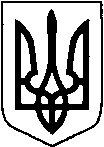 КИЇВСЬКА ОБЛАСТЬТЕТІЇВСЬКА МІСЬКА РАДАVІІІ СКЛИКАННЯДВАВДЦЯТЬ ШОСТА  СЕСІЯ                                                              Р І Ш Е Н Н Я        12 березня  2024 року                                                               №  1232  – 26 - VIIІ
   Про надання  дозволу на розробку технічних документацій із землеустрою щодо інвентаризації земельних ділянок, якірозташовані на території Тетіївської міської ради               Розглянувши заяви Кузьмінської С.О., клопотання Релігійної організації Релігійна громада Української православної церкви Хрестовоздвиженської  парафії Київської Єпархії с. Галайки Тетіївського району Київської області,  керуючись пунктом 34 частиною 1 статті 26 Закону України «Про місцеве самоврядування в Україні», відповідно до статей 12, 79-1 Перехідних положень Земельного кодексу України, статті 57 Закону України «Про землеустрій», міської програми розвитку земельних відносин на 2021-2025 роки, Тетіївська міська рада  ВИРІШИЛА :   1.Внести зміни до рішення 21 сесії Тетіївської міської ради № 966-21- VIIІ від 20.06.2023 року    «Про надання  дозволу на розробку технічної документації із землеустрою щодо інвентаризації земельних ділянок, які розташовані на території Тетіївської міської ради» а саме в пункті  1:   «Тетіївській міській раді в с. П'ятигори  по вул. Київській, 34  орієнтовною площею 0,02 га, землі громадської забудови (03.00) для будівництва та обслуговування будівель торгівлі  (03.07), за рахунок земель комунальної власності  міської ради»  викласти в новій редакції:     «Тетіївській міській раді в с. П'ятигори  по вул. Київській, 34  орієнтовною площею 0,04 га, землі громадської забудови (03.00) для будівництва та обслуговування будівель торгівлі  (03.07), за рахунок земель комунальної власності  міської ради»   2.Надати дозвіл Тетіївській міській раді на розробку технічної документації із землеустрою щодо інвентаризації  земельної  ділянки в м. Тетієві Білоцерківського району, Київської області,  по вул. Лісовій, 18  орієнтовною площею 0,09 га землі житлової та громадської забудови, для будівництва та обслуговування житлового будинку, господарських будівель та споруд (присадибна ділянка) ( 02.01) за рахунок земель комунальної власності  міської ради.3.Надати дозвіл Тетіївській міській раді на розробку технічної документації із землеустрою щодо інвентаризації  земельної  ділянки в с. Галайки   по вул. Шкільна, б/н орієнтовною площею 0,30 га, землі житлової та громадської забудови, для будівництва та обслуговування  будівель громадських та релігійних організацій ( 03.04)4. Контроль за виконанням даного рішення покласти на постійну депутатську комісію з питань регулювання земельних відносин, архітектури, будівництва та охорони навколишнього середовища (голова комісії - Крамар О.А.) та на першого заступника міського голови Кизимишина В.Й.     Секретар міської ради                                                    Наталія ІВАНЮТА